CHÀO MỪNG NGÀY QUỐC TẾ PHỤ NỮ MÙNG 8-3Nhân ngày quốc tế phụ nữ 8/3, Cô trò lớp nhà trẻ D1 xin gửi tới các bà, mẹ, cô giáo và các bạn trong lớp lời chúc sức khỏe, chúc ngày 8/3 luôn vui vẻ và  hạnh phúc ạ, yêu..yêu.. mọi người nhiều nhiều ạ!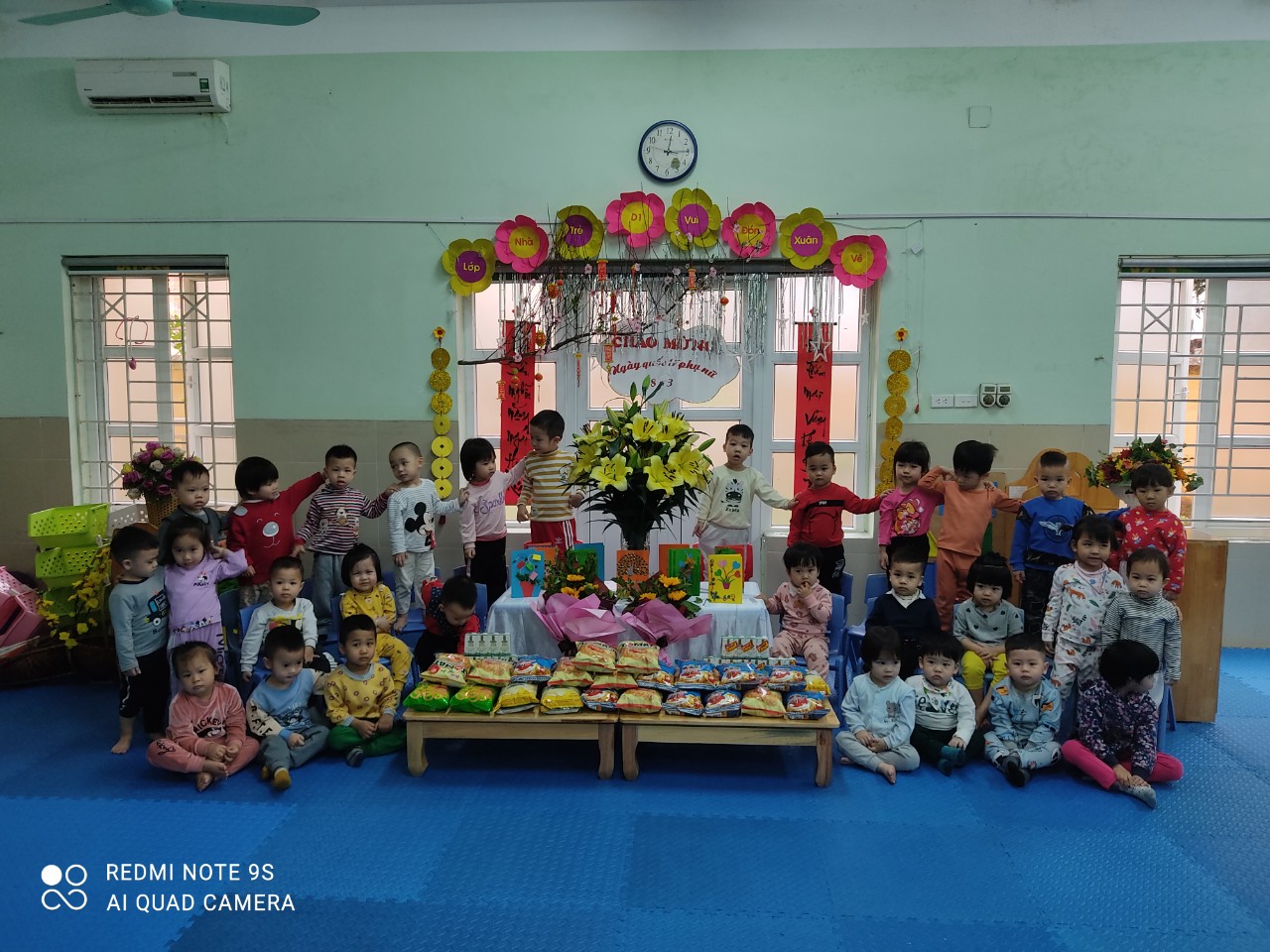 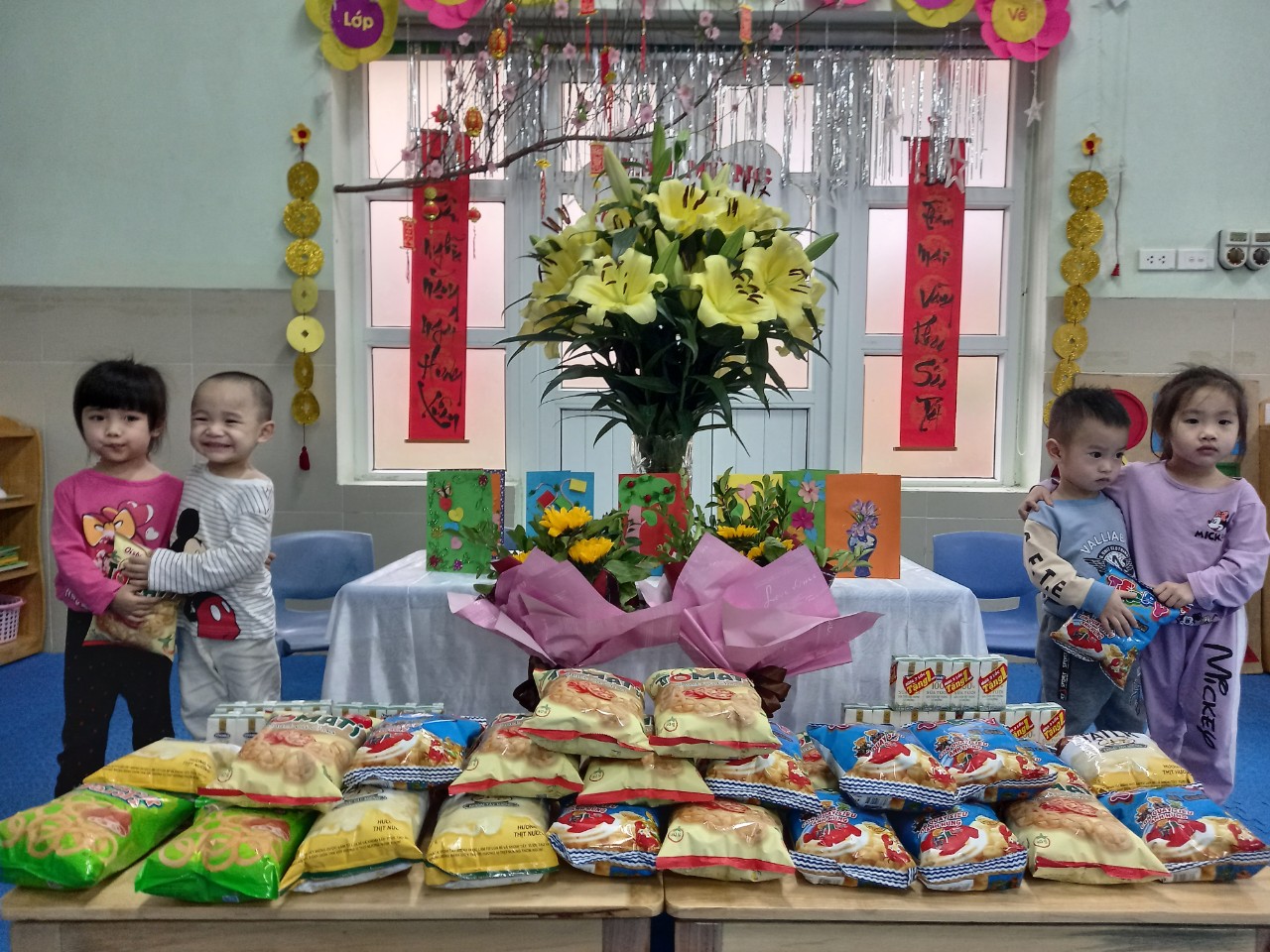 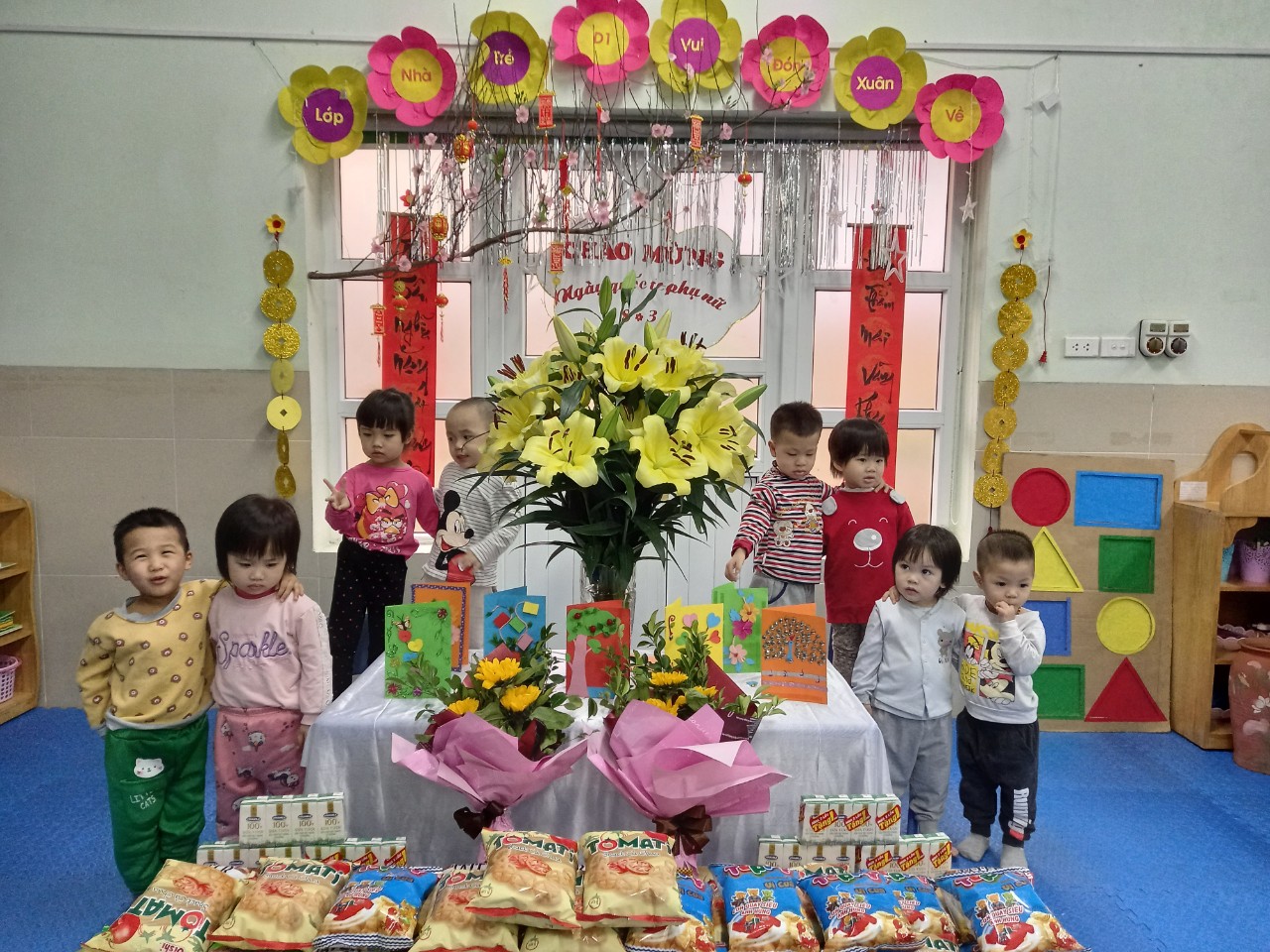 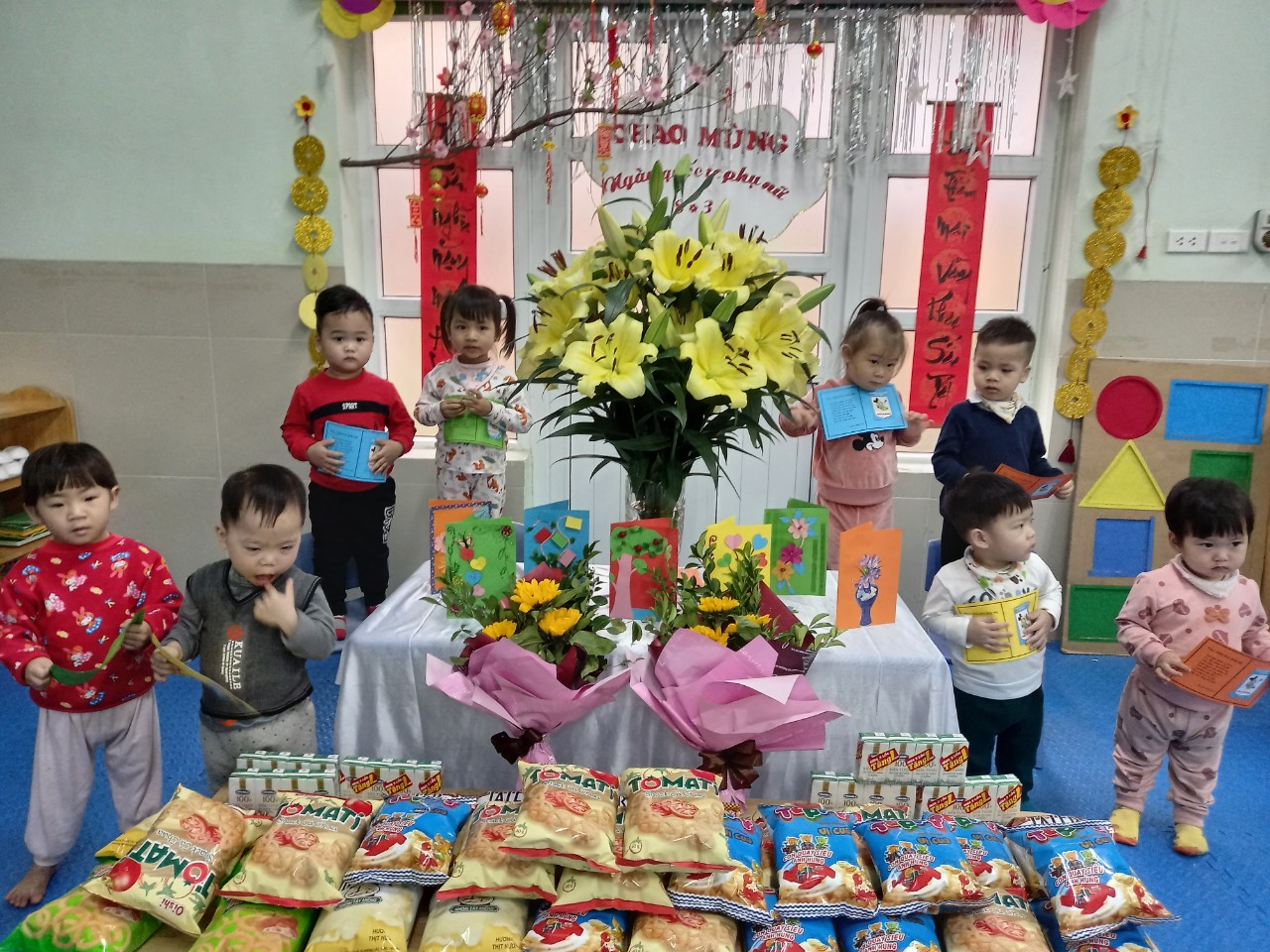 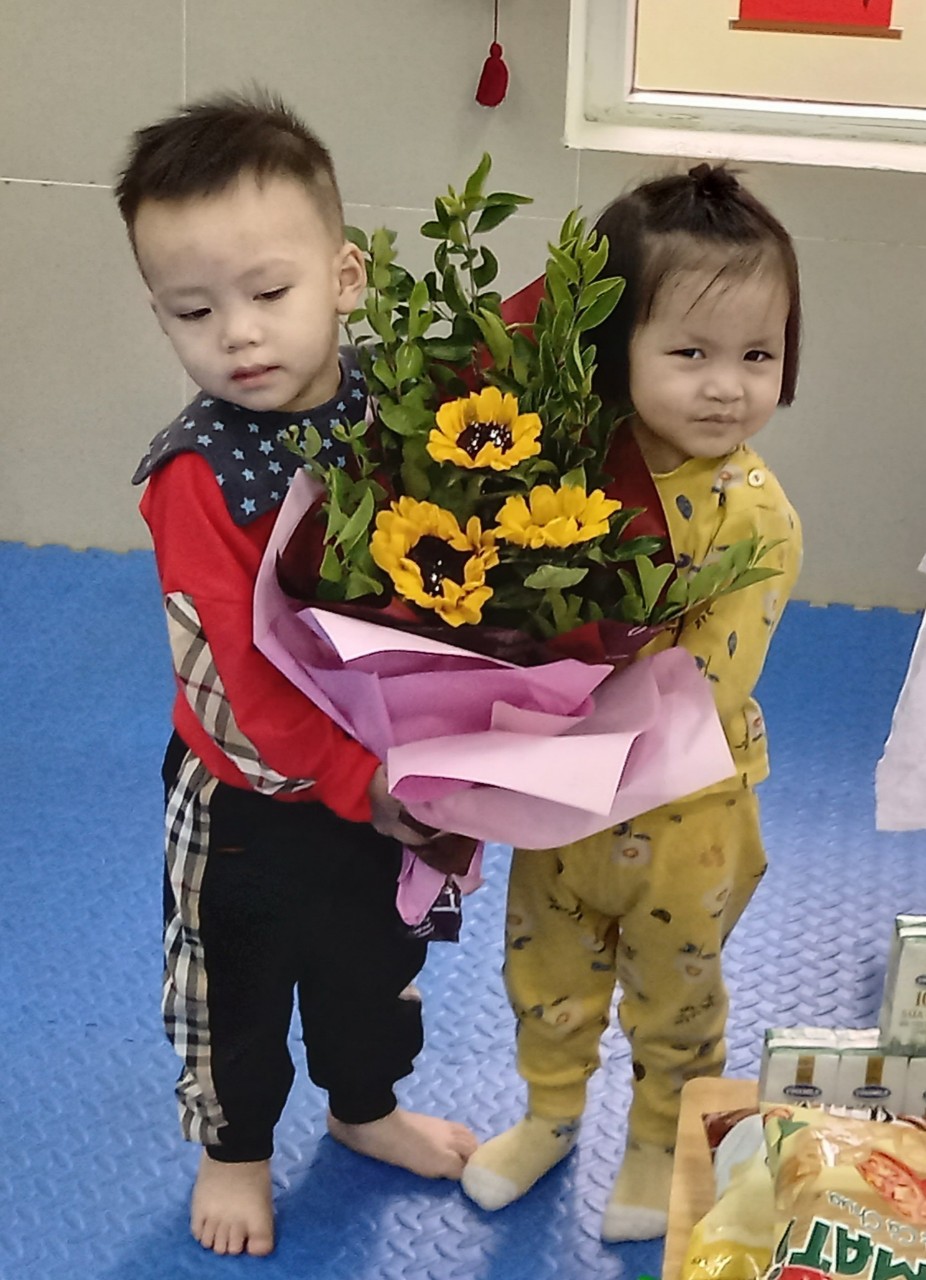 